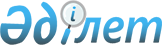 О внесении изменения в решение Щербактинского районного маслихата от 4 апреля 2016 года № 5/2 "Об утверждении дополнительного порядка проведения мирных собраний, митингов, шествий, пикетов и демонстраций"
					
			Утративший силу
			
			
		
					Решение маслихата Щербактинского района Павлодарской области от 28 декабря 2017 года № 116/33. Зарегистрировано Департаментом юстиции Павлодарской области 10 января 2018 года № 5801. Утратило силу решением маслихата Щербактинского района Павлодарской области от 16 июля 2020 года № 255/77 (вводится в действие по истечении десяти календарных дней после дня его первого официального опубликования)
      Сноска. Утратило силу решением маслихата Щербактинского района Павлодарской области от 16.07.2020 № 255/77 (вводится в действие по истечении десяти календарных дней после дня его первого официального опубликования).
      В соответствии со статьей 10 Закона Республики Казахстан от 17 марта 1995 года "О порядке организации и проведения мирных собраний, митингов, шествий, пикетов и демонстраций в Республике Казахстан", Щербактинский районный маслихат РЕШИЛ:
      1. Внести в решение Щербактинского районного маслихата от 4 апреля 2016 года № 5/2 "Об утверждении дополнительного порядка проведения мирных собраний, митингов, шествий, пикетов и демонстраций" (зарегистрированное в Реестре государственной регистрации нормативных правовых актов за № 5056, опубликованное 20 апреля 2016 года в Эталонном контрольном банке нормативных правовых актов Республики Казахстан) следующее изменение:
      в Дополнительном порядке проведения мирных собраний, митингов, шествий, пикетов и демонстраций на территории Щербактинского района, утвержденном указанным решением:
      пункт 10 изложить в следующей редакции:
      "10. Для проведения шествий и демонстраций на территории Щербактинского района определить следующие маршруты:
      а) село Шарбакты, по улице Тәуелсіздік, от улицы Малайсары тархана до улицы Чкалова;
      б) село Шарбакты, по улице 1 Мая, от улицы Алимбаева до улицы Тәуелсіздік.".
      2. Контроль за исполнением настоящего решения возложить на постоянную комиссию Щербактинского районного маслихата по вопросам законности и социальной политики.
      3. Настоящее решение вводится в действие по истечении десяти календарных дней после дня его первого официального опубликования.
					© 2012. РГП на ПХВ «Институт законодательства и правовой информации Республики Казахстан» Министерства юстиции Республики Казахстан
				
      Председатель сессии,

      секретарь районного маслихата

С. Шпехт
